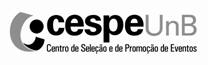 UNIVERSIDADE DE BRASILIA (UnB)CENTRO DE SELECAO E DE PROMOCAO DE EVENTOS (CESPE)1º VESTIBULAR DE 2013EDITAL Nº 1 – 1º VESTIBULAR 2013, DE 20 DE SETEMBRO DE 2012IDENTIFICAÇÃO DO CANDIDATONome:_________________________________________________________________Inscrição:___________________________________ Solicito reconsideração do resultado da entrevista pessoal do Sistema de Cotas do 1º. Vestibular/2013._______________, _____ de ________________ de 2013.________________________________________Assinatura do (a) candidato (a)INSTRUÇÕESO candidato deverá:- entregar uma única via;- digitar a solicitação e apresentá-la no local indicado, conforme Edital de  relação de candidatos reprovados na entrevista pessoal;- apresentar argumentação devidamente fundamentada.Atenção! O desrespeito a qualquer uma das instruções acima resultará no indeferimento do pedido de reconsideração.UNIVERSIDADE DE BRASILIA (UnB)CENTRO DE SELECAO E DE PROMOCAO DE EVENTOS (CESPE)1º VESTIBULAR DE 2013EDITAL Nº 1 – 1º VESTIBULAR 2013, DE 20 DE SETEMBRO DE 2012CAPA DO PEDIDO DE RECONSIDERAÇÃO DO RESULTADO DA ENTREVISTA PESSOALJUSTIFICATIVA DO CANDIDATO(se necessário, use o verso)